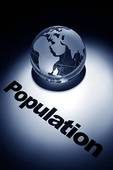 Human Population Prediction Models2061 SW Industrial Ring RoadDoral, FL33176Dear Student Group,We are a company that specializes in human Population Prediction Models and are in need of your help as we are consulting with investment companies. In this instance we are looking at population growth between the years 1950 – 2000 in the USAWe need your team to develop a procedure in selecting the major factors involved for the increase of human population size over time.  We would like you to research the effect of each factor for each time period (10 years) in order to be able to defend your rankings. You should reflect on world events that controlled the listed factors and thus effected population growth.   You must collectively decide why you would place these factors from most to the least responsible for population growth by adding three valid reasons next to each graph and indicate at the top which factor applies to each time period based on your decision making.We are looking forward to your reply and thank you for your valuable input.Regards,Henry RonaldPresident of Human Population Prediction Models